JDAV Aktion „Erfahrungsbericht nachhaltige Mobilität“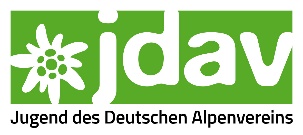 Einverständniserklärung zur Teilnahme(als zwingende Anlage zur E-Mail an jdav@alpenverein.de, Betreff: „Erfahrungsbericht nachhaltige Mobilität“)Hiermit bestätige ich als Hauptansprechperson, dassvon allen Personen, die auf den Bildern sind, die Einverständniserklärungen zur Verarbeitung und Weitergabe vorliegen und diese auf Anfrage vorgelegt werden können. von der*dem Fotograf*in die Einverständniserklärung zur Verarbeitung und Weitergabe der Bilder vorliegt und diese auf Anfrage vorgelegt werden kann. ich die Teilnahmebedingungen auf www.jdav.de/39511 gelesen habe und sie akzeptiere.Die Aufbewahrungspflicht der Einverständniserklärungen obliegt der Sektion. Ort, Datum			Unterschrift HauptansprechpersonVeranstalterin der Aktion „Erfahrungsbericht nachhaltige Mobilität“Jugend des Deutschen AlpenvereinsAnni-Albers-Str. 780807 Münchenwww.jdav.deAusführliche Teilnahmeinformationen und Hinweise zum Datenschutz der JDAV Aktion „Erfahrungsbericht nachhaltige Mobilität“ unter: www.jdav.de/39511.Name der SektionName der HauptansprechpersonE-Mail-Adresse der HauptansprechpersonGeburtsdatum der HauptansprechpersonSektionsfunktion der Hauptansprechperson 